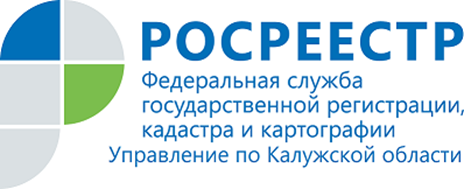 ПРЕСС-РЕЛИЗ17.09.2020Калужский Росреестр в соцсетяхУправление Росреестра по Калужской области приглашает жителей региона присоединиться к аккаунтам ведомства в социальных сетях.Управление размещает публикации и репосты в крупнейших социальных сетях: Вконтакте, Facebook, Одноклассники, Instagram.Здесь калужанам и жителям других регионов РФ предоставляется полезная и актуальная информация о деятельности и госуслугах Росреестра, в частности о деятельности Управления Росреестра по Калужской области, также возможность узнавать последние и свежие новости Росреестра и Управления, новости недвижимости, события и мероприятия, новое в законодательстве.На страницу Управления Росреестра по Калужской области в соцсетях можно подписаться по ссылкам:https://www.instagram.com/rosreestr40/https://vk.com/id547506207https://www.facebook.com/profile.php?id=100037662336373https://ok.ru/profile/590106955071Об Управлении Росреестра по Калужской областиУправление Федеральной службы государственной регистрации, кадастра и картографии (Росреестр) по Калужской области является территориальным органом федерального органа исполнительной власти, осуществляющим функции по государственной регистрации прав на недвижимое имущество и сделок с ним, землеустройства, государственного мониторинга земель, а также функции по федеральному государственному надзору в области геодезии и картографии, государственному земельному надзору, надзору за деятельностью саморегулируемых организаций, организации работы Комиссии по оспариванию кадастровой стоимости объектов недвижимости. Осуществляет контроль за деятельностью подведомственного учреждения Росреестра - филиала ФГБУ «ФКП Росреестра» по Калужской области по предоставлению государственных услуг Росреестра. Исполняющая обязанности руководителя Управления Росреестра по Калужской области – Людмила Димошенкова.http://rosreestr.ru/ Контакты для СМИ: +7(4842) 56-47-85 (вн.123), 56-47-83